When I grow up I want to be a ……Hello, my name is Michael. I am 5 years old. When I grow up I want to be a scientist. Scientists make potions and do experiments to cure zombies. They work in a laboratory. They wear white coats and glasses to protect their eyes. They have a badge with a name on their coat.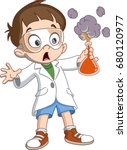 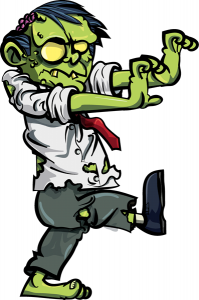 